Использование технологии развития критического мышления через чтение и письмо на уроках в начальной школе.        Ни для кого не секрет, что сегодняшние выпускники, окончившие школу хорошо и отлично, не всегда бывают успешными в жизни. Чтобы помочь адаптироваться детям в жизни, помочь им стать успешными, учителю сегодня необходимо не просто давать детям готовые знания, а учить их самих находить эти знания, применять их на практике. А для этого, конечно же, необходимо осваивать новые технологии. 
     Формирование знаний является важнейшим условием умственного развития, обучения учащихся системе обобщённых приёмов умственной деятельности и их переносу, а также формирования общих способов учебной работы: умение слушать, наблюдать, контролировать свою работу и др. Работая с детьми, я находилась в поиске таких приёмов работы, которые бы совершенствовали мыслительные способности учащихся и позволили бы мыслить более продуктивно. Именно благодаря способности человека мыслить решаются трудные задачи, делаются открытия, появляются изобретения. Но можно ли научиться мыслить более эффективно? Как и другие качества ума, мышление можно развивать. Развивать мышление – значит развивать умение думать. Одним из инновационных методов, позволяющих добиться позитивных результатов в формировании мыслительной деятельности младших школьников, является технология развития критического мышления через чтение и письмо (далее РКМЧП). Особенность данной педагогической технологии заключается в том, что обучащийся в процессе обучения сам конструирует этот процесс, исходя из реальных и конкретных целей, сам отслеживает направления своего развития, сам определяет конечный результат. С другой стороны, использование данной стратегии ориентировано на развитие навыков вдумчивой работы с информацией.Данная технология помогает образованию   новой нормы становления жизни в постоянно изменяющихся условиях, что требует умения решать постоянно возникающие новые, нестандартные проблемы; жизнь, выдвигающая повышенные требования к коммуникативному взаимодействию и сотрудничеству, толерантности.Немного истории. Технология «Развитие критического мышления через чтение и письмо» – возникла в Америке в 80-е годы ХХ столетия. В России технология известна с конца 90-х годов и по-другому называется «Чтение и письмо для развития критического мышления». В основу ее положены идеи и положения теории Ж. Пиаже об этапах умственного развития ребенка, Л.С. Выготского о зоне ближайшего развития и о неразрывной связи обучения и общего развития ребенка, К. Поппера и Р. Пола об основах формирования и развития критического мышления, Э. Браун и И. Бек о метакогнитивном учении, гражданского и правового образования и др. Неоспоримой заслугой активных разработчиков технологии, в частности, Куртис Мередит, Чарльза Темпла и Джинни Стилл является то, что они смогли «переложить» положения данных теорий на язык практики, причем довели свою работу до уровня педагогической технологии, выделив этапы, методические приемы и критерии оценки результата. Именно поэтому их разработками может пользоваться огромное количество педагогов, достигая эффективных результатов в работе.Технология является личностно-ориентированной и открыта для решения широкого спектра задач в образовательной сфере: развития качеств гражданина открытого общества, включенного в межкультурное взаимодействие, воспитания базовых навыков человека открытого информационного пространства.Что же такое критическое мышление?  Сегодня в различных научных источниках можно найти разные определения термина «критическое мышление». Дж. Браус и Д. Вуд определяют его как разумное рефлексивное мышление, сфокусированное на решении того, во что верить и что делать. Критическое мышление, по их мнению, — это поиск здравого смысла: «как рассудить объективно и поступить логично с учётом как своей точки зрения, так и других мнений, умение отказаться от собственных предубеждений. Д. Халперн определяет критическое мышление в своей работе «Психология критического мышления» следующим образом: это «направленное мышление, оно отличается взвешенностью, логичностью и целенаправленностью, его отличает использование таких когнитивных навыков и стратегий, которые увеличивают вероятность получения желательного результата». При всём разнообразии определений критического мышления можно увидеть в них близкий смысл, который отражает оценочные и рефлексивные свойства мышления. Это открытое мышление, не принимающее догм, развивающееся путём наложения новой информации на жизненный личный опыт.Одна из основных целей технологии развития критического мышления - научить ребёнка самостоятельно мыслить, структурировать и передавать информацию, чтобы другие узнали о том, что нового он открыл для себя.
     "Критическое мышление" - это технология, которая дает освоение нового способа познания. Технология РКМ представляет собой систему конкретных методических стратегий и приемов, направленных на достижение определенных образовательных результатов:
- умение работать с увеличивающимся и постоянно обновляющимся информационным потоком в разных областях знаний;
- умение пользоваться различными способами интегрирования информации;
- умение задавать вопросы, самостоятельно формулировать гипотезу;
- умение решать проблемы;
- умение вырабатывать собственное мнение на основе осмысления различного опыта, идей и представлений;
- умение выражать свои мысли (устно и письменно) ясно, уверенно и корректно по отношению к окружающим;
- умение аргументировать свою точку зрения и учитывать точки зрения других;
- способность самостоятельно заниматься своим обучением (академическая мобильность);
- способность брать на себя ответственность;
- способность участвовать в совместном принятии решения;
- способность выстраивать конструктивные взаимоотношения с другими людьми;
- умение сотрудничать и работать в группе и др.Подробнее остановлюсь на самой технологии. Для того чтобы дать детям возможность активно работать с получаемым знанием, авторы технологии предлагают строить урок по привычной схеме: «введение – основная часть – заключение». Подобная же схема действует и при решении проблем: «введение в проблему – подходы к ее решению – рефлексия результата». В рамках технологии РКМЧП данные этапы получили несколько иные названия и функции (стадии).Первая стадия – вызов (побуждение), когда определяется тема урока, происходит актуализация имеющихся знаний по теме, выясняется, что дети уже знают об этом или думают, что хотят узнать, или что нужно узнать, и для чего это нужно знать. С этой целью используются разные приемы обучения, например, составление кластера или ассоциации, в котором наглядно видна связь ключевого слова темы урока с другими понятиями или явлениями. Роль учителя на этом этапе невелика, дети должны чувствовать себя комфортно. На этой стадии используется прием «мозгового штурма», который активизирует внимание всех учеников (и слабых, и сильных). У детей появляется интерес к предмету разговора. На стадии вызова у учащихся есть возможность, используя свои предыдущие знания, строить прогнозы, самостоятельно определить цели познавательной деятельности на данном уроке.Вторая стадия – осмысление (поиск ответов), поиск ответов на вопросы, поставленные в начале урока. Ребенок больше работает самостоятельно, в парах или группах. Если что-то не понятно, то он может обратиться за помощью к учителю. Это этап познания, где учащиеся получают возможность познакомиться с новой информацией, идеями или понятиями, связать их с уже имеющимися знаниями, активно отслеживая своё понимание. Для этого используются самые разнообразные приемы: чтение текста с остановками; составление таблиц, диаграмм Венна, дневников двойной записи; развивающая лекция, изложение в паре, «инсерт» – чтение текста с пометками и т. д.Третья стадия – размышление (рефлексия) – позволяет выяснить, насколько ребенок понял тему. Задаются как закрытые (выражающие одно мнение), так и открытые (выражающие несколько мнений) вопросы. Ответы должны быть по возможности полными и расширенными. Учащиеся осмысливают все то, что они изучали на уроке, выражают мысли и понятия через информацию, которую они получили. Эта стадия реализуется также с помощью различных приемов (стратегий): групповой дискуссии, написания мини-сочинения или эссе, пятистишия – синквейна, кластера («пучок»), дискуссионной карты, авторского стула. Происходит целостное осмысление, обобщение и присвоение полученной информации, выработка собственного отношения к изучаемому материалу, выявление еще непознанного.Авторы отмечают, что данная структура урока является как процессом обучения, так и изучением процесса познания самими учащимися. Эти три стадии могут плавно переходить одна в другую, но они должны присутствовать на каждом уроке, так как это позволяет увидеть сложный мыслительный процесс, который начинается с информации, а заканчивается ее осмыслением, принятием решения.Каждому этапу работы на уроке присущи собственные методические приемы и техники, направленные на выполнение задач этапа.Я остановлюсь на тех приёмах, которые меня заинтересовали и которые использую на своих уроках.«Составление кластера» Это способ графической организации материала, позволяющий сделать наглядными те мыслительные процессы, которые происходят при погружении в ту или иную тему. Кластер является отражением нелинейной формы мышления.Последовательность действий проста и логична:Посередине чистого листа (классной доски) написать ключевое слово или предложение, которое является «сердцем» идеи, темы. Вокруг «накидать» слова или предложения, выражающие идеи, факты, образы, подходящие для данной темы (модель «планета и ее спутники»). По мере записи, появившиеся слова соединяются прямыми линиями с ключевым понятием. В итоге получается структура, которая графически отображает наши размышления, определяет информационное поле данной темы.На серии уроков окружающего мира в 3 классе работая по теме «Почва» в ходе работы мы создали такие кластеры: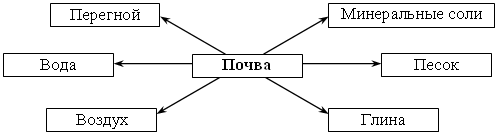 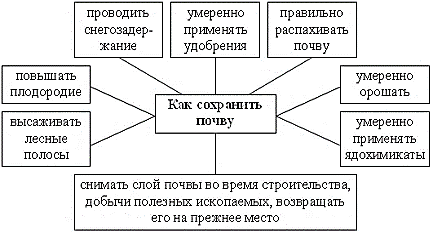 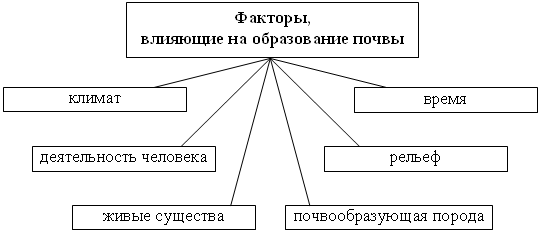 На уроке окружающего мира по теме «Сезонные изменения в лесной зоне. Зима» дети, работая в паре создают такой кластер: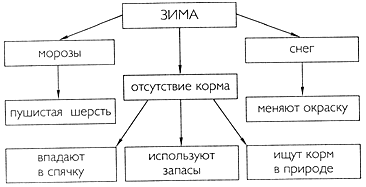  "Верные и неверные высказывания"Данный приём используется на стадии вызова с целью мотивации    предстоящей деятельности и подготовки учащихся к выполнению последующей работы. В начале урока учитель зачитывает утверждения, которые нужно оценить, как верные или неверные и обосновать свои решения. Информация, полученная на первой стадии, выслушивается, записывается, обсуждается. Работа ведется индивидуально, в парах, в группах.Урок окружающего мира 3 класс по теме «Образование почв» детям были предложены следующие высказывания. Если они соглашаются – ставят «+», если нет – «-»1) Растения стали первыми обитателями суши.2) Чем меньше в почве перегноя, тем она плодороднее.3) Под воздействием ветра, воды, температур горные породы становятся крепче.4) Почва состоит из перегноя, воды, мусора, палочек, оберток от конфет.В 4 классе на уроке окружающего мира детям были предложены такие утверждения:1) Экология – это наука о животных, которые обитают на земле. (–)2) Любой живой организм состоит из клеток. (+)3) Главная часть клетки – цитоплазма. (–)4) Апельсин – это одна большая клетка. (–)5) Оболочка ограничивает клетку. (+)6) Каждая лягушачья икринка – это крупная клетка. (+)7) Клетки, имеющие одинаковое строение, собранные вместе, выполняющие одинаковую работу, образуют ткань. (+)8) Для того чтобы клетки лучше работали, необходимо больше лежать. (–) «Инсерт» - Чтение с пометками.На уроке русского языка во 2 классе при прохождении темы «Глагол как часть речи» детям был предложен текст «Эти удивительные глаголы».«Глагол – это часть речи, которая обозначает действие предмета. Задумывались ли вы о том, почему у этой части речи такое название? Оказывается, в древнерусском языке было слово глаголить – говорить. А часть речи, которая обозначает действие предмета, назвали глаголом, ведь она рассказывает, «глаголит» о предмете: что он делает, что делал или что будет делать.  Глаголы бывают настоящего, прошедшего и будущего времени. По частоте употребления эта часть речи занимает второе место после имён существительных.» По ходу чтения текста, учащиеся делают на полях пометки:+ - Я это знал- - Я этого не знал! – меня это удивило? – хотел узнать подробнееПриём «ЗХУ» Этот приём графической организации материала поможет собрать уже имеющуюся по теме информацию, расширить и систематизировать знания по изучаемому вопросу. Окружающий мир 3 класс, «Степь»Таблица «Знаю – Хочу узнать – Узнал»Литературное чтение, 4 класс, «А.Чехов «Ванька». «Синквейн» Происходит от французского «cing» – пять. Это стихотворение, состоящее из пяти строк. Используется как способ синтеза материала. Лаконичность формы развивает способность резюмировать информацию, излагать мысль в нескольких значимых словах, емких и кратких выражениях. Правила написания синквейна:1строка – тема стихотворения, выраженная одним словом, обычно именем существительным2 строка – описание темы в двух словах, как правило именами прилагательными;3 строка – описание действия в рамках этой темы тремя словами, обычно глаголами;4 строка – фраза из четырех слов, выражающая отношение автора к данной теме;5 строка – одно слово, синоним к первому, на эмоционально-образном или философско – обобщенном уровне повторяющее суть темы)Синквейн может быть предложен, как индивидуальное самостоятельное задание; для работы в парах; реже как коллективное творчество. Обычно синквейн используется на стадии рефлексии. Как показывает опыт, синквейны могут быть очень полезны в качестве:инструмента для синтезирования сложной информации; способа оценки понятийного багажа учащихся; средства развития творческой выразительности. Приведу примеры, написанные учащимися: На уроках окружающего мира:СтепьВетренная, бескрайняяПарит, пылит, дуетТам, где большой просторШирокаяЗемля.Голубая, третья.Вращается, освещается, защищается.Единственная обитаемая планета.Жизнь.Пётр IВеликий, умныйСтроит, открывает, сражаетсяПревратил Россию в великую державу!ЦарьНа уроках литературного чтения:ЛукоморьеВолшебное, загадочноеУдивляет, вдохновляет, завораживает«Там русский дух… там Русью пахнет!»СказкаЩелкунчик.Отважный, добрый.Щелкает, защищает, побеждает.Даже игрушки умеют любить!Живой.Зима.Снежная, пушистая.Морозит, радует, восхищает.К нам пришла настоящая зима!Красота.На уроках русского языка:Глагол.Важный, необходимый.Действует, изменяется, обозначает.Обозначает действие предмета.Знание.При работе со словарными словами:БерёзаБелоствольная, кудряваяУкрашает, растёт, радуетЯвляется символом России!ДеревоКритическое мышление – это здоровое сомнение в чём-то. Передо мной стоит задача – работать на конечный результат, учить детей, чтобы ребёнок умел найти главное. В изменяющемся мире для учащихся необходимо уметь анализировать информацию и решать, что является главным, уметь выразить своё отношение к новым идеям и знаниям, давать понятие чему-то новому, отвергать неуместную и ненужную информацию.Ценность данной технологии и в том, что она учит детей слушать и слышать, развивает речь, даёт возможность общения, активизирует мыслительную деятельность, познавательный интерес, побуждает детей к действию, поэтому работают все. Уходит страх, повышается ответственность ученика за свой ответ, учитель и учащиеся вместе участвуют в добывании знаний.Обучение критическому мышлению – это нелёгкая задача. Нет какого-то перечня шагов, которые ведут к критическому мышлению. Но существуют, по мнению авторов технологии, определённые условия и подходы, развивающие критическое мышление:– учащиеся должны располагать временем и возможностью практики в критическом мышлении; 
– ученики должны поощряться в ходе учебного процесса; 
– должны быть приняты разнообразные идеи и мнения; 
– в классе должна быть создана атмосфера, в которой нет насмешек, иронии над чьим-либо мнением; 
– учитель должен верить в способности каждого ученика.Таким образом, учащиеся, мыслящие критически, вовлеченные в активный процесс систематической работы, думающие о своих знаниях, способны утвердить себя и правильно осознать себя в окружающем их мире.Хотелось бы остановиться и на тех проблемах, которые возникают при овладении этой технологией. Одна из них – это дефицит времени, как и у любого другого учителя. Очень много усилий требует разработка и составление карточек для работы в группах, не всегда учащиеся обеспечены необходимыми текстами, приходится делать много ксерокопий. Но, кроме технических трудностей, выступает еще одна – не все учащиеся пока еще достаточно активны, сохраняется желание остаться в стороне, наблюдать за происходящим со стороны. Часть учащихся ждёт, чтобы был дан «правильный ответ», нет ещё ответственности за своё обучение. Поэтому важно вовлекать каждого в процесс познания и самопознания. Но я уверена, что со временем большинство проблем будет решено, так как эта технология – технология развития критического мышления через чтение и письмо – получает всё большее распространение, за ней – возможность воспитания будущего гражданина, самостоятельной, творческой личности.Литература:Генике Е.А., Трифонова Е.А. Развитие критического мышления (базовая модель) / в сб. Учитель и ученик: возможности диалога и понимания. – Том 1 // под общ. ред. Л.И. Семиной. – М.: изд-во «Бонфи», 2002. – 239 с.Заир-Бек С. И. Развитие критического мышления на уроке: пособие для учителей общеобразоват. учреждений / С. И. Заир-Бек, И. В. Муштавинская. — 2-е изд., дораб. — М.: Просвещение, 2011. — 223 с.Заир-Бек С.И. Развитие критического мышления через чтение и письмо: стадии и методические приемы // Директор школы. 2005. № 4. - с. 66 — 72Загашеев И.О., Заир-Бек С.И., Муштавинская И.В. Учим детей мыслить критически. – СПб. 2003. – 192 с.http://www.uchmet.ru/ -Статья «Использование технологии развития критического мышления на уроках в начальной школе»http://pedsovet.su/ - Статья «Использование технологии развития критического мышления на уроках в начальной школе"http://www.zankov.ru/ Формирование основ критического мышления у учащихся начальных классовhttp://www.proshkolu.ru/ Развитие критического мышления на уроках гуманитарного цикла в начальной школе.«Знаю»«Хочу узнать»«Узнал»Степь – природная зонаКак выглядит степь в разное время года?Кто живет в степи?Что растёт в степи?…З – что мы знаемХ – что мы хотим узнатьУ – что мы узнали- Произведение «Ванька» написал А. П. Чехов;- Это рассказ;- Ванька писал письмо дедушке в деревню;- Ванька жаловался на тяжёлый труд;…- Внешность, одежда, жесты, походка Ваньки.- Обязанности Ваньки;- Обстановка - интерьер;- Поведение;- Поступки;